Zaigrajte sudoku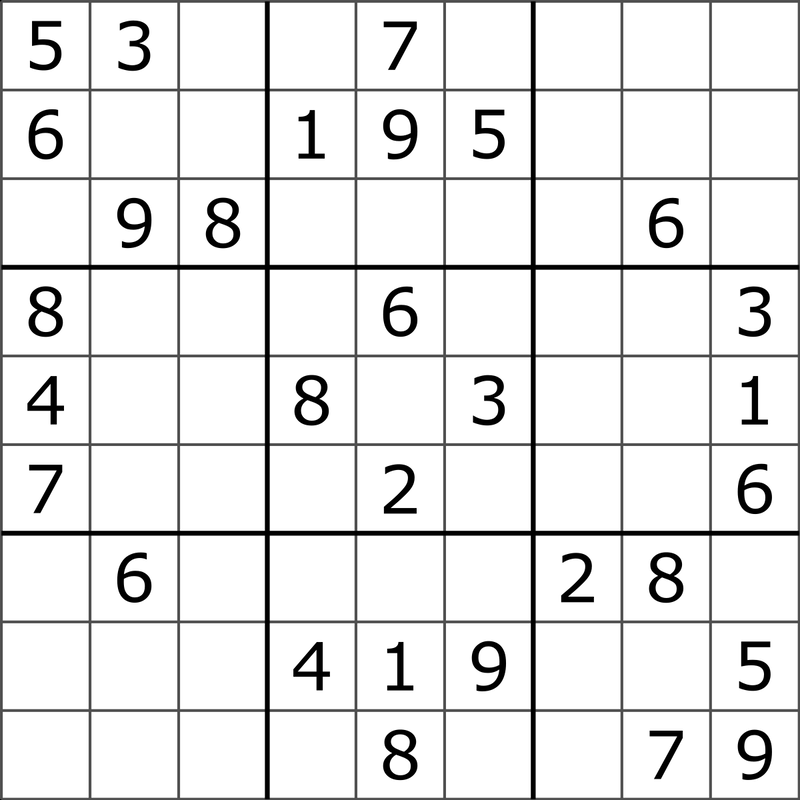 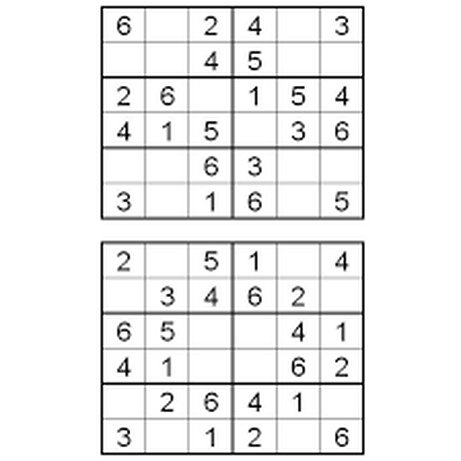 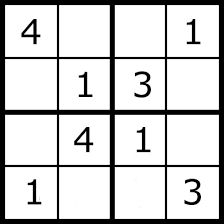 Učiteljica: Dolores Begedin 